Раздел 1. Пояснительная записка.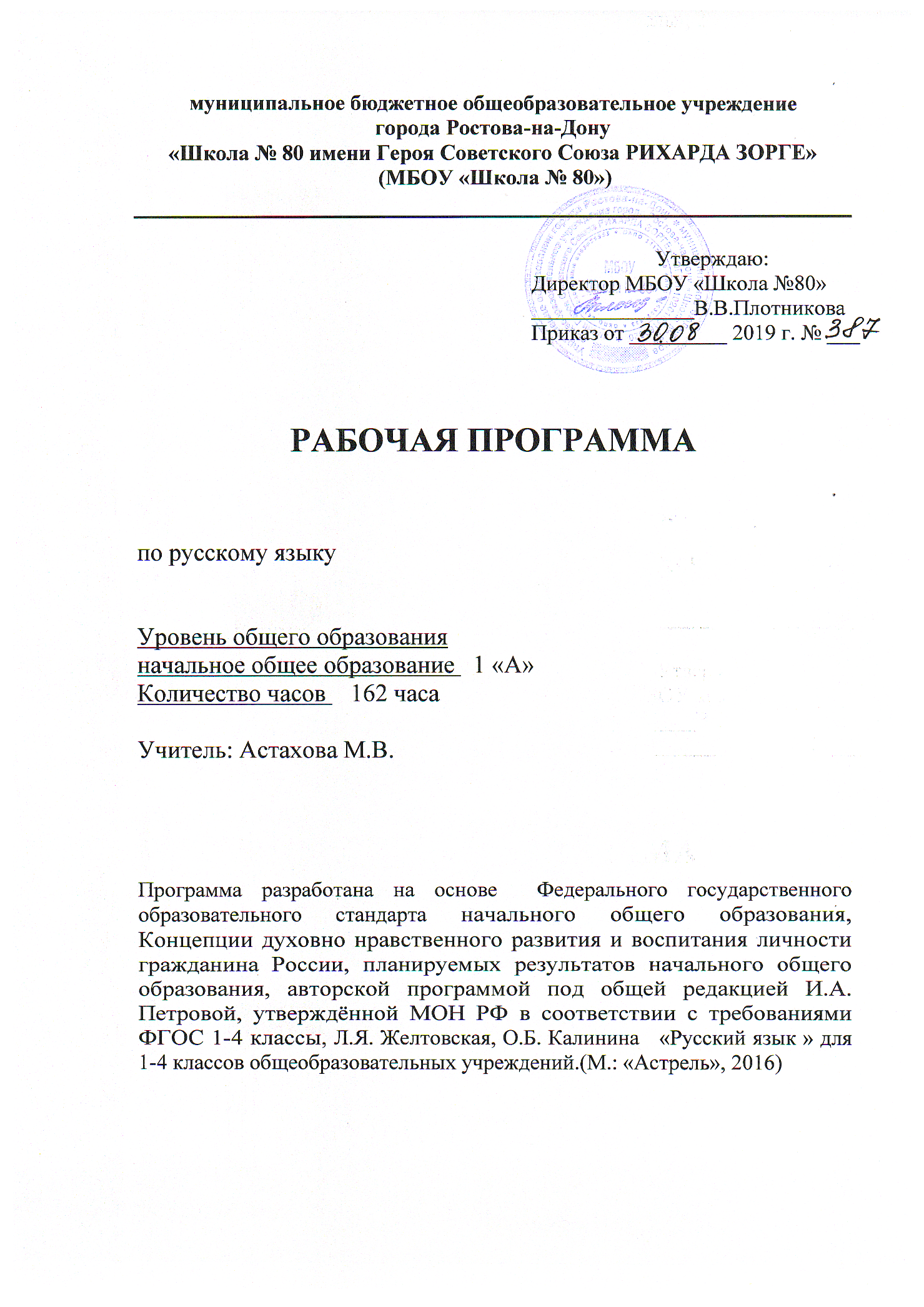 Программа соответствует положениям Федерального государственного образовательного стандарта начального общего образования, в том числе требованиям к результатам освоения основной образовательной программы, фундаментальному ядру содержания общего образования, Примерной программе по русскому языку. Программа отражает идеи и положения Концепции духовно-нравственного развития и воспитания личности гражданина России, Программы формирования универсальных учебных действий (УУД), составляющих основу для саморазвития и непрерывного образования, выработки коммуникативных качеств, целостности общекультурного, личностного и познавательного развития учащихся.Программа соответствует требованиям к структуре программ, заявленным в ФГОС, и включает:Пояснительную записку.Планируемые предметные результаты освоения конкретного учебного предмета, курса.Содержание учебного предмета.Календарно-тематическое планирование.	Рабочая программа составлена в соответствии с:Федеральным законом от 29.12.2012 года №273-ФЗ «Об образовании в Российской Федерации».Федеральным государственным образовательным стандартом начального общего образования, утвержденного Приказом Министерства образования и науки Российской Федерации от 17.12.2010 года №1897 «Об утверждении федерального государственного образовательного стандарта начального общего образования».Письмом Министерства образования и науки Российской Федерации от 07.08.2015 года №08-1228 «О направлении рекомендаций по вопросам введения федерального государственного образовательного стандарта начального общего образования».Письмом Министерства образования и науки Российской Федерации от 12.05.2011 года №03-296 «Об организации внеурочной деятельности при введении Федерального государственного образовательного стандарта начального общего образования».Санитарно-эпидемиологическими правилами и нормативами САНПиН 2.4.2.2821-10 "Санитарно-эпидемиологические требования к условиям и организации обучения в общеобразовательных учреждениях", утверждённые постановлением главного государственного санитарного врача Российской Федерации от 29.12.2010 года №189, зарегистрированные в Минюсте России 03.03.2011 года N 19993.Учебным планом МБОУ «Школа №80». 	Рабочая программа по русскому языку построена на основе фундаментального ядра содержания начального общего образования, Федерального государственного образовательного стандарта начального общего образования, программы развитияи формирования универсальных учебных действий, программы духовно-нравственного развития и воспитания личности.	Содержание курса русского языка представляет собой первую ступень конкретизации положений, содержащихся в фундаментальном ядре содержания начального  образования. Тематическое планирование – это следующая ступень конкретизации содержания образования по русскому языку. Оно даёт представление об основных видах учебной деятельности в процессе освоения курса русского языка в начальной школе. В примерном тематическом планировании указано число часов, отводимых на изучение каждого раздела.	В программе соблюдается преемственность с примерными программами основного общего образования, в том числе и в использовании основных видов учебной деятельности учащихся.	Программа конкретизирует содержание предметных тем, перечисленных в образовательном стандарте, рекомендует последовательность их изучения и приводит примерное распределение учебных часов на изучение каждого раздела курса.	В программе особое внимание уделено содержанию, способствующему формированию современной  картины мира, показано практическое применение  знаний.	Отбор содержания проведён с учётом культуросообразного подхода, в соответствии с которым учащиеся должны освоить содержание, значимое для формирования познавательной, нравственной и эстетической культуры, сохранения окружающей среды и собственного здоровья, для повседневной жизни и практической деятельности.	Построение учебного содержания курса осуществляется последовательно от общего к частному с учётом реализации внутрипредметных и метапредметных связей. В основу положено взаимодействие научного, гуманистического, аксиологического, культурологического, личностно-деятельностного, историко-проблемного, интегративного, компетентностного подходов.	Содержание курса направлено на формирование универсальных учебных действий, обеспечивающих развитие познавательных и коммуникативных качеств личности учащиеся включаются в проектную и исследовательскую деятельность, основу которой составляют такие учебные действия, как умение видеть проблемы, ставить вопросы, классифицировать, наблюдать, проводить эксперимент, делать выводы, объяснять, доказывать, защищать свои идеи, давать определения понятий, структурировать материал и др. Учащиеся включаются в коммуникативную учебную деятельность, где преобладают такие её виды, как умение полно и точно выражать свои мысли, аргументировать свою точку зрения, работать в группе, представлять и сообщать информацию в устной и письменной форме, вступать в диалог и т. д. 	Предлагаемая рабочая программа реализуется в учебниках русского языка и учебно-методических пособиях, созданных коллективом авторов под руководством В. П. Канакиной, В.Г.Горецкого.	Предмет «Русский язык» играет важную роль в реализации основных целевых установок начального образования: становлении основ гражданской идентичности и мировоззрения; формировании основ умения учиться и способности к организации своей деятельности; духовно-нравственном развитии и воспитании младших школьников.Цели и задачи курса.	Цели курса «Обучение грамоте по Прописям»:- помочь учащимся овладеть механизмом чтения и письма;- обеспечить речевое развитие детей;-дать первичные сведения о языке и литературе, которые предоставят ребёнку возможность постепенного осознания языка как средства общения и познания окружающего мира, заложат необходимый фундамент для последующего успешного изучения, как русского, так и иностранных языков.Задачи курса «Обучение грамоте по Прописям»:-Выработка навыка осознанного, правильного и выразительного чтения.-Обогащение и активизация словарного запаса детей.-Формирование азов культуры речевого общения как неотъемлемой части общей культуры человека.-Воспитание любви к чтению, развитие познавательного интереса к детской книге, начало формирования читательской деятельности, расширение общего кругозора первоклассников на основе разнообразного содержания используемых литературных произведений.В обучении грамоте выделяются два основных периода: подготовительный (добуквенный) и основной (букварный).Выполнение программы ориентировано на организацию учебного процесса в классно-урочной форме, в том числе уроков-игр, уроков-путешествий с использованием современных технологий: системно-деятельностного подхода, технологии продуктивного чтения, уровневой дифференциации, здоровьесберегающих, информационно-коммуникационных и игровых технологий.На уроках используется групповая, индивидуальная, фронтальная работа, работа в парах. Основной формой общения учителя и учащихся, учащихся друг с другом является учебный диалог.На уроках русского языка также используется технология проблемного обучения, которая позволяет проводить обучение, учитывая интересы учащихся, их жизненный опыт, не перегружая их физическое и эмоциональное состояние.Программа нацелена на формирование учебно-познавательной, коммуникативной, рефлексивной, ценностно-ориентированной компетенций младших школьников, а также компетенции личностного саморазвития.Механизмы формирования ключевых компетенций заключаются в реализации деятельностного, практико-ориентированного и личностно-ориентированного подходов, использовании таких методов и приемов, как метод самоконтроля, подбор необходимого материала из различных источников, выполнение практических заданий, связанных с реальной жизнью, постановка познавательных задач, вовлечение в творческую деятельность, владение орфографическими навыками, использование графических способов анализа и представления информации, исследовательская и проектная работа.Рабочая программа ориентирована на учебник «Русский язык» для 1 класса Т. М. Андрианова, В. А. Илюхина; В. А. Илюхина. Прописи № 1, № 2, № 3,№ 4 к «Букварю» Т. М. Андриановой.Для тематического контроля предлагаются проверочные работы на печатной основе (Итоговые проверочные работы. Русский язык. Итоговая комплексная работа. 1класс" Журавлева О. Н. , Нефедова М. Г., Андрианова Т.М.) . Их цель – проверить усвоение программного материала по каждой крупной теме курса. Каждое задание в проверочной работе контролирует одно базовое умение или навык. Базовые умения по всем темам курса проверяет итоговая контрольная работа.Предмет «Русский язык» играет важную роль в реализации основных целевых установок начального образования: становлении основ гражданской идентичности и мировоззрения; формировании основ умения учиться и способности к организации своей деятельности; духовно-нравственном развитии и воспитании младших школьников.	Целями изучения предмета «Русский язык» в начальной школе являются:ознакомление учащихся с основными положениями науки о языке и формирование на этой основе знаково-символического восприятия и логического мышления учащихся; формирование коммуникативной компетенции учащихся: развитие устной и письменной речи, монологической и диалогической речи, а также навыков грамотного, безошибочного письма как показателя общей культуры человека.	Программа направлена на реализацию средствами предмета «Русский язык» основных задач:формирование первоначальных представлений о единстве и многообразии языкового и культурного пространства России, о языке как основе национального самосознания;развитие диалогической и монологической устной и письменной речи; развитие коммуникативных умений;развитие нравственных и эстетических чувств; развитие способностей к творческой деятельности.	Программа определяет ряд практических задач, решение которых обеспечит достижение основных целей изучения предмета:развитие речи, мышления, воображения школьников, умения выбирать средства языка в соответствии с целями, задачами и условиями общения; формирование у младших школьников первоначальных представлений о системе и структуре русского языка: лексике, фонетике, графике, орфоэпии, морфемике (состав слова), морфологии и синтаксисе.Структура курса.	Фонетика и орфоэпия. Различение гласных и согласных звуков. Нахождение в слове ударных и безударных гласных звуков. Различение мягких и твёрдых согласных звуков, определение парных и непарных по твёрдости-мягкости согласных звуков. Различение звонких и глухих согласных звуков, определение парных и непарных по звонкости-глухости согласных звуков. Определение качественной характеристики звука: гласный – согласный; гласный ударный – безударный; согласный твёрдый – мягкий, парный – непарный; согласный звонкий – глухой, парный – непарный. Деление слов на слоги. Слогообразующая роль гласных звуков. Словесное ударение и логическое (смысловое) ударение в предложениях. Словообразующая функция ударения. Ударение, произношение звуков и сочетаний звуков в соответствии с нормами современного русского литературного языка. Фонетический анализ слова.	Графика. Различение звуков и букв. Обозначение на письме твёрдости и мягкости согласных звуков. Использование на письме разделительных ь и ъ. Установление соотношения звукового и буквенного состава слов типа стол, конь; в словах с йотированными гласными е, ё, ю, я; в словах с непроизносимыми согласными. Использование небуквенных графических средств: пробела между словами, знака переноса, красной строки (абзаца), пунктуационных знаков (в пределах изученного). Знание алфавита: правильное называние букв, их последовательность. Использование алфавита при работе со словарями, справочниками, каталогами. 	Лексика. Понимание слова как единства звучания и значения. Выявление слов, значение которых требует уточнения. Определение значения слова по тексту или уточнение значения с помощью толкового словаря. Представление об однозначных и многозначных словах, о прямом и переносном значении слова, о синонимах, антонимах, омонимах, фразеологизмах. Наблюдение за их использованием в тексте. Работа с разными словарями.	Состав  слова  (морфемика).  Овладение  понятием  «родственные   (однокоренные) слова». Различение однокоренных слов и различных форм одного и того же слова. Различение однокоренных слов и синонимов, однокоренных слов и слов с омонимичными корнями. Выделение в словах с однозначно выделяемыми морфемами окончания, корня, приставки, суффикса (постфикса -ся), основы. Различение изменяемых и неизменяемых слов. Представление о значении суффиксов и приставок. Образование однокоренных слов с помощью суффиксов и приставок. Сложные слова. Нахождение корня в однокоренных словах с чередованием согласных в корне. Разбор слова по составу.	Морфология. Части речи; деление частей речи на самостоятельные и служебные. Имя существительное. Значение и употребление в речи. Различение имён существительных одушевлённых и неодушевлённых по вопросам кто? и что? Выделение имён существительных собственных и нарицательных. Различение имён существительных мужского, женского и среднего рода. Изменение существительных по числам. Начальная форма имени существительного. Изменение существительных по падежам. Определение падежа, в котором употреблено имя существительное. Различение падежных и смысловых (синтаксических) вопросов.Определение принадлежности имён существительных к 1,2,3-му склонению. Словообразование имён существительных. Морфологический разбор имён существительных.              Имя прилагательное. Значение и употребление в речи. Изменение прилагательных по родам, числам и падежам, кроме прилагательных на -ий, -ья, -ов, -ин. Зависимость формы имени прилагательного от формы имени существительного. Начальная форма имени прилагательного. Словообразование имён прилагательных. Морфологический разбор имён прилагательных. Местоимение. Общее представление о местоимении. Личные местоимения. Значение и употребление в речи. Личные местоимения 1,2,3-го лица единственного и множественного числа. Склонение личных местоимений. Числительное. Общее представление о числительных. Значение и употребление в речи количественных и порядковых числительных. Глагол. Значение и употребление в речи. Неопределённая форма глагола. Различение глаголов, отвечающих на вопросы что сделать? и что делать? Изменение глаголов по временам: настоящее, прошедшее, будущее время. Изменение глаголов по лицам и числам в настоящем и будущем времени (спряжение). Способы определения І и ІІ спряжения глаголов (практическое овладение). Изменение глаголов прошедшего времени по родам и числам. Возвратные глаголы. Словообразование глаголов от других частей речи. Морфологический разбор глаголов. Наречие. Значение и употребление в речи. Предлог. Знакомство с наиболее употребительными предлогами. Функция предлогов: образование падежных форм имён существительных и местоимений. Отличие предлогов от приставок. Союз. Союзы и, а, но, их роль в речи. Частица. Частица не, её значение.	Синтаксис. Различение предложения, словосочетания, слова (осознание их сходства и различия). Определение в словосочетании главного и зависимого слов при помощи вопроса. Различение предложений по цели высказывания: повествовательные, вопросительные и побудительные; по эмоциональной окраске (интонации): восклицательные и невосклицательные.                          Простое предложение. Нахождение главных членов предложения: подлежащее и сказуемое. Различение главных и второстепенных членов предложения. Установление связи (при помощи смысловых вопросов) между словами в словосочетании и предложении. Предложения распространённые и нераспространённые. Синтаксический анализ простого предложения с двумя главными членами. Нахождение однородных членов и самостоятельное составление предложений с ними без союзов и с союзами и, а, но. Использование интонации перечисления в предложениях с однородными членами. Нахождение в предложении обращения (в начале, в середине или в конце предложения). Сложное предложение (общее представление). Различение простых и сложных предложений.	Орфография и пунктуация. Формирование орфографической зоркости, использование разных способов проверки орфограмм в зависимости от места орфограммы в слове. Использование орфографического словаря.Применение правил правописания и пунктуации:сочетания жи–ши, ча–ща, чу–щу в положении под ударением;сочетания чк–чн, чт, нч, щн и др.; перенос слов;прописная буква в начале предложения, в именах собственных;проверяемые безударные гласные в корне слова;парные звонкие и глухие согласные в корне слова;непроизносимые согласные;непроверяемые гласные и согласные в корне слова (на ограниченном перечне слов); непроверяемые буквы-орфограммы гласных и согласных звуков в корне слова;гласные и согласные в неизменяемых на письме приставках;разделительные ъ и ь;мягкий знак после шипящих на конце имён существительных;соединительные о и е в сложных словах;е и и в суффиксах имен существительных (ключик – ключика, замочек – замочка);безударные падежные окончания имён существительных (кроме существительных на -мя, -ий, -ье, -ия, -ов, -ин);безударные падежные окончания имён прилагательных; раздельное написание предлогов с именами существительными;раздельное написание предлогов с личными местоимениями;раздельное написание частицы не с глаголами;мягкий знак после шипящих на конце глаголов во 2-м лице единственного числа;мягкий знак в глаголах в сочетании -ться;безударные личные окончания глаголов;раздельное написание предлогов с другими словами;знаки препинания в конце предложения: точка, вопросительный и восклицательные знаки;знаки препинания (запятая) в предложениях с однородными членами;запятая при обращении в предложениях;запятая между частями в сложном предложении.	Развитие речи. Осознание ситуации общения: с какой целью, с кем и где происходит общение.Практическое овладение диалогической формой речи. Выражение собственного мнения, его аргументация с учётом ситуации общения. Овладение умениями ведения разговора (начать, поддержать, закончить разговор, привлечь внимание и т.п.). Овладение нормами речевого этикета в ситуациях учебного и бытового общения (приветствие, прощание, извинение, благодарность, обращение с просьбой), в том числе при обращении с помощью средств ИКТ. Практическое овладение монологической формой речи. Умение строить устное монологическое высказывание на определённую тему с использованием разных типов речи (описание, повествование, рассуждение). Текст. Признаки текста. Смысловое единство предложений в тексте. Заглавие текста. Последовательность предложений в тексте. Последовательность частей текста (абзацев). Комплексная работа над структурой текста: озаглавливание, корректирование порядка предложений и частей текста (абзацев). План текста. Составление планов к заданным текстам. Создание собственных текстов по предложенным и самостоятельно составленным планам. Типы текстов: описание, повествование, рассуждение, их особенности. Знакомство с жанрами письма и поздравления. Создание собственных текстов и корректирование заданных текстов с учётом точности, правильности, богатства и выразительности письменной речи; использование в текстах синонимов и антонимов. Знакомство с основными видами изложений и сочинений (без заучивания учащимися определений): изложение подробное и выборочное, изложение с элементами сочинения; сочинение-повествование, сочинение-описание, сочинение-рассуждение.Раздел 2. Планируемые предметные результатыосвоения конкретного учебного предмета, курса.Общая характеристика учебного предметаВ системе предметов общеобразовательной школы курс русского языка реализует познавательную и социокультурную цели:познавательная цель связана с представлением научной картины мира, частью которого является язык, на котором говорит ученик, ознакомлением учащихся с основными положениями науки о языке и, как следствие, формированием логического и абстрактного мышления учеников;социокультурная цель включает формирование: а) коммуникативной компетенции учащихся (развитие устной и письменной речи); б) навыков грамотного, безошибочного письма как показателя общей культуры человека.Особенность курса в том, что он представляет собой первоначальный этап изучения системы родного языка. В этот период осуществляется не только подготовка к изучению языка (период обучения грамоте), но и изучение языка на понятийном уровне, доступном детям 6—10 лет.Специфика начального курса русского языка заключается в его тесной взаимосвязи с литературным чтением. Эти два предмета представляют собой единый филологический курс.Достижению целей и задач курса русского языка активно содействуют такие подходы к его изучению, как культурологический (язык и общество), познавательно-коммуникативный, информационный, деятельностный. В русле этих подходов был произведён отбор языкового материала, его структурирование (выстраивание стержня, последовательности изучения), выбраны перспективные принципы организации содержания курса. Актуальными при работе с языковым материалом становятся принципы:— семиотический — помогающий детям осмысливать двусторонность основных единиц языка, осознавать родной язык как особую знаковую систему в контексте национальной и общечеловеческой культуры;— системно-функциональный — способствующий осмыслению структуры родного языка и предназначенности его основных средств для решения речевых задач;— этико-эстетический — направленный на осознание изобразительных свойств языка, на освоение культуры речевого поведения, воспитание чувства «соразмерности и сообразности» в использовании языковых средств.При составлении программы и методики её реализации были также учтены принципы развития, вариативности и спиралевидности (концентричности).Принцип развития предполагает ориентацию содержания и методики на стимулирование и поддержку эмоционального, духовно-ценностного и интеллектуального развития и саморазвития ребёнка.Принцип вариативности предполагает возможность сосуществования различных подходов к отбору содержания и технологий обучения в интересах осуществления дифференцированного и индивидуального подхода к ребёнку..Принцип спиралевидности (концентричности) предполагает неоднократное обращение к изучению основных средств языка — звуков, слов, словосочетаний, предложений, текстов — с переносом акцента на новые их признаки, свойства, назначение и пр., от общего взгляда на средства языка к более конкретному и многостороннему их анализу.В общих подходах и принципах, отмеченных выше, проявляется единство курса. Язык и речь выступают не как механические, вполне самостоятельные части, а как ступени единого процесса познания языка: от коммуникативных речевых ситуаций к языку и от языка — к речи.Введением в язык является первый интегрированный этап общего курса — «Обучение грамоте и развитие речи». Его продолжительность (23 учебных недели, 8 ч в неделю) определяется темпом обучаемости учеников, их индивидуальными особенностями и спецификой используемых учебных средств. В обучении грамоте различают два периода: подготовительный (добуквенный) и основной (букварный). Последовательность работы, характер упражнений на каждом из этапов обучения грамоте определяются закономерностями аналитико-синтетического звуко-буквенного метода. Обучение письму идёт параллельно с обучением чтению, при этом учитывается принцип координации устной и письменной речи. Дети овладевают начертанием новой буквы, учатся соединять её с ранее изученными буквами, упражняются в письме слогов, слов, предложений, небольших текстов.Основа элементарного графического навыка формируется наряду с речевыми умениями, обогащением и активизацией словаря, становлением и развитием фонематического слуха, а также грамматико-орфографической пропедевтикой.В соответствии с требованиями к содержанию и результативности обучения русскому языку в начальной школе в программах курсов каждого года обучения выделяются два раздела: «Речевое общение» и «Язык как средство общения».Приоритетным в обучении признаётся формирование важнейших коммуникативно-речевых умений младших школьников: читать и писать, понимать смысл обращенной к ним устной и письменной речи (заданий, вопросов, правил, определений и т.п.), отвечать на вопросы, вступать в диалоги, составлять несложные монологические высказывания..Акцентируется внимание на проведение видов работ по развитию индивидуальной речи учеников: обогащение словаря, развитие чувства языка, расширение грамматического строя речи, развитие речевого слуха и пр. Дети учатся слушать и вступать в диалог, высказывать и отстаивать собственную точку зрения, убеждать других, участвовать в групповом и коллективном обсуждении проблем, налаживать сотрудничество со сверстниками и взрослыми. Формирование коммуникативно-речевых действий (умений слушать, читать, говорить, писать) — прямой путь к обеспечению в будущем социальной компетентности учеников.Изучение системы языка, его языковых средств остаётся важнейшим направлением в начальном курсе русского языка, так как именно овладение богатством средств языка является базой и условием развития речи детей. На это нацеливает содержание раздела программы «Язык как средство общения», в котором представлен языковой материал.Содержательные линии этого раздела: фонетика, графика, состав слова (морфемика), лексика, грамматика (морфология и синтаксис), орфография, орфоэпия и пунктуация. Языковой материал (основы лингвистических знаний) призван сформировать научное представление (с учётом возрастных особенностей младших школьников) о системе и структуре русского языка, являющегося частью окружающего мира учеников, а также способствовать усвоению норм русского литературного языка, постижению его интонационного и лексического богатства. Путь изучения всех языковых средств — от значения к форме, далее — к назначению (функции) в речи.Предусматривается знакомство учащихся с различными принципами русского правописания. Орфографический и пунктуационный материал также даётся с коммуникативной мотивацией — обеспечивать грамотность письменной речи.Закрепление гигиенических навыков письма, развитие мелких мышц и свободы движения руки, отработка правильного начертания букв, рациональных соединений, достижение ритмичности, плавности письма составляют задачи занятий по каллиграфии и решаются в системе работы над качествами письменной речи.Преобладание работы над письменной речью требует проведения достаточного количества письменных упражнений разных видов и представления их в системе от простого к сложному, индивидуализации и дифференциации обучения.Изучение орфографических и пунктуационных правил, а также развитие устной и письменной речи учащихся носит практический характер и формирует навыки, определяющие культурный уровень учащихся как будущих членов общества Описание места учебного предмета в учебном планеНа изучение предмета «Русский язык» в 1 классе из часов Федерального компонента отводится 3 часа в неделю и 2 часа из части, формируемой участниками образовательного процесса, для расширенного изучения предмета. Всего рабочая программа рассчитана на 33 недели (всего 165 часов , 5 часов в неделю).Программа предмета «Русский язык» для 1 класса состоит из двух частей: «Обучение грамоте по Прописям» (115 часов) и «Русский язык» (50 часов ) .Курс «Обучение грамоте по Прописям» рассчитан на 115ч, включает в себя подготовительный (добуквенный) период (15ч) и основной (букварный) период (100ч).Описание ценностных ориентиров содержания учебного предметаЦенность добра – осознание себя как части мира, в котором люди соединены бесчисленными связями, в том числе с помощью языка; осознание постулатов нравственной жизни (будь милосерден, поступай так, как ты хотел бы, чтобы поступали с тобой).Ценность общения – понимание важности общения как значимой составляющей жизни общества, как одного из основополагающих элементов культуры.Ценность природы основывается на общечеловеческой ценности жизни, на осознании себя частью природного мира. Любовь к природе – это и бережное отношение к ней как среде обитания человека, и переживание чувства её красоты, гармонии, совершенства. Воспитание любви и бережного отношения к природе через тексты художественных и научно-популярных произведений литературы.Ценность красоты и гармонии – осознание красоты и гармоничности русского языка, его выразительных возможностей.Ценность истины – осознание ценности научного познания как части культуры человечества, проникновения в суть явлений, понимания закономерностей, лежащих в основе социальных явлений; приоритетности знания, установления истины, самого познания как ценности.Ценность семьи. Понимание важности семьи в жизни человека; осознание своих корней; формирование эмоционально-позитивного отношения к семье, близким, взаимной ответственности, уважение к старшим, их нравственным идеалам.Ценность труда и творчества – осознание роли труда в жизни человека, развитие организованности, целеустремлённости, ответственности, самостоятельности, ценностного отношения к труду в целом и к литературному труду, творчеству.Ценность гражданственности и патриотизма – осознание себя как члена общества, народа, представителя страны, государства; чувство ответственности за настоящее и будущее своего языка; интерес к своей стране: её истории, языку, культуре, её жизни и её народу.Ценность человечества – осознание себя не только гражданином России, но и частью мирового сообщества, для существования и прогресса которого необходимы мир, сотрудничество, толерантность, уважение к многообразию иных культур и языков.ЛичностныеУ учащихся будут сформированы:-Понимание важности нового социального статуса «ученик»;-Внутренняя позиция школьника на уровне положительного отношения к школе и принятие образа «хорошего ученика», как активного участника процесса обучения;-Понимание нравственных норм, закрепленных в языке народа (на уровне соответствующем возрасту);-адекватное восприятие содержательной оценки своей работы учителем;-осознание языка, как основного средства общения людей.Учащиеся получат возможность для формирования:Восприятия русского языка, как основной, главной части культуры русского народа, культуры России;-осознание своей принадлежности народу, стране, чувства уважения к традициям, истории своего народа, своей семьи;-познавательной мотивации, интереса к русскому языку, как к родному;-осознание слова, как средства языка, богатства и разнообразия слов и их значений в русском языке;-внимания к мелодичности народной звучащей речи;-понимания здоровьесберегающих аспектов жизни (режим дня, зарядка физическая и умственная, добрые отношения с природой, с людьми.ПредметныеУчащиеся научатся:-Различать устную и письменную речь, а также основные языковые средства (слова, предложения, текст);-различать основные элементы письма; собирать из разрозненных элементов изученные буквы;-видеть графические ошибки и указывать путь их устранения;-различать звуки и буквы, различать гласные и согласные, звонкие и глухие, твердые и мягкие звуки;-узнавать и называть все буквы русского алфавита, использовать знание алфавита для упорядочения слов;-различать произношение и написание слов (простейшие случаи);-производить слогоударный и звуко-буквенный анализы слов простой конструкции;-грамотно и каллиграфически правильно списывать и писать под диктовку тексты (объемом 15-20 слов);-выполнять основные гигиенические требования при письме.Учащиеся получат возможность научиться:-Соблюдать в повседневной жизни нормы речевого этикета и правила устного общения;- применять на письме изученные правила: о переносе слов, о написании большой буквы в именах собственных (термин не используется), о правописании буквосочетаний жи-ши, ча-ща, чу-щу, чк-чн, об оформлении предложений на письме;-определять последовательность предложений в деформированном тексте, начало и конец предложений в непунктированном тексте, озаглавливать тексты;-составлять устные рассказы по картинке с ярко выраженной темой (3-5 предложений);МетапредметныеРегулятивныеУчащиеся научатся на доступном уровне:-Организовывать свое рабочее место под руководством учителя;-осуществлять контроль, используя способ сличения своей работы с заданным эталоном;-вносить необходимые дополнения, исправления в свою работу, если она расходится с эталоном, находить и исправлять ошибки, допущенные в словах (в специальных заданиях);-в сотрудничестве с учителем определять последовательность изучения материала, опираясь на иллюстративный ряд «маршрутного листа».Учащиеся получат возможность научиться:-Понимать цель выполняемых действий;-оценивать правильность выполнения задания;-в сотрудничестве с учителем ставить конкретную учебную задачу на основе соотнесения того, что уже известно , и того, что еще не известно.ПознавательныеУчащиеся научатся:-Ориентироваться в учебнике (система обозначений, структура текста. рубрики, словарь, содержание);-понимать информацию, представленную в виде текста, рисунков, схем;-осуществлять поиск необходимой информации для выполнения учебных заданий, используя справочные материалы учебника ( под руководством учителя);-моделировать различные языковые единицы (слово предложение);-использовать на доступном уровне логические приемы мышления (анализ, сравнение, классификацию, обобщение) на языковом материале.Учащиеся получат возможность научиться:-Самостоятельно осуществлять поиск необходимой информации для выполнения учебной задачи, используя справочный материал учебника;-использовать простейшие таблицы и схемы для решения конкретных языковых задач;-выделять существенную информацию из небольших читаемых текстов.КоммуникативныеУчащиеся научатся:-Отвечать на вопросы, задавать вопросы для уточнения непонятного;-выслушивать друг друга, договариваться, работая в паре;-участвовать в коллективном обсуждении учебной проблемы;-высказывать эмоционально-ценностное отношениек природе родного края, своей семье, здоровому образу жизни;-соблюдать простейшие нормы речевого этикета: здороваться, прощаться, благодарить.Учащиеся получат возможность научиться:-Быть терпимыми к другим мнениям, учитывать их в совместной работе, приходить к общему решению, работая в паре;-строить продуктивное взаимодействие и сотрудничество со сверстниками и взрослыми для реализации проектной деятельности (под руководством учителя) Раздел 3. Содержание учебного предмета «Русский язык»1-й класс1раздел. Обучение грамоте по прописям. Добуквенный период. (15ч)Речь. Предложение. Слово. Речь-способ общения людей. Формы речи: устная и письменная. Несловесные средства устного общения (интонация, жесты, мимика, позы). Выделение из потока речи высказываний в объеме предложений. Предложение и слово. Смысловое единство слов в предложении. Моделирование предложений. Знаки препинания. Слова-названия предметов, явлений окружающего мира. Различение понятий: предмет и слово как название предмета. Слогоделение. Ударение. Ударный слог.Звуки и буквы. Звуки речи. Звуковое строение слов. Установление числа и последовательности звуков в слове. Осознание смыслоразличительной функции звуков. Сопоставление слов, различающихся одним звуком (мак-рак). Гласные и согласные звуки. Твердые и мягкие согласные звуки (лук-люк). Моделирование звукового состава слов с помощью схем.Развитие речи. Развитие фонематического и интонационного слуха. Упражнения в отработке четкости произнесения слов. Составление предложений по рисункам, предложенным ситуациям. Составление рассказов по серии сюжетных картинок.Графика. Знакомство с гигиеническими требованиями при письме (посадка, положение тетради и ручки). Соблюдение гигиенических навыков письма. Знакомство с разлиновкой прописи. Развитие глазомера и мелких мышц пальцев.2 раздел. Обучение грамоте по прописям. Основной (букварный) период 100 чЗвуки речи (фонетика). Звуки речи. Звуковое строение слов. Единство звукового состава слова и его значения. Гласные и согласные звуки. Различение согласных по твердости-мягкости и по звонкости-глухости. Слог- как минимальная произносительная единица. Слогообразующая роль гласных звуков. Деление слов на слоги. Ударные и безударные гласные в слове. Определение места ударения в слове. Смыслоразличительная роль ударения в слове (зАмок- замОк).Буквы (графика). Различение звука и буквы: буква как знак звука. Обозначение звуков (в сильной позиции) буквами. Буквенное строение письменного слова. Воспроизведение звуковой формы слова по его буквенной записи (чтение). Роль гласных букв для обозначения мягкости предшествующих согласных в слове. Роль йотированных букв е,ё,ю,я. Обозначение буквами звука [й] в разных позициях. Употребление букв ь и ъ. Знакомство с русским алфавитом, с печатным и письменным начертанием букв. Письмо прописных и строчных букв, буквосочетаний, слогов, слов, предложений с соблюдением графических норм. Сравнительны й анализ буквенных записей слов с разными позициями согласных звуков. Списывание с печатного и письменного шрифта, письмо под диктовку при орфографическом проговаривании. Понимание функции небуквенных графических средств и использование их на письме (пробел между словами, знак переноса, знак ударения, знаки препинания).Слово и предложение. Восприятие слова как названия предметов и явлений окружающего мира, как объекта изучения, материала для анализа. Анализ строения слова ( звуковой, буквенный, слогоударный). Наблюдение над значением слова (близкие и противоположные по смыслу, многозначные слова). Различение слова и предложения. Наблюдение за интонацией предложения и оформлением ее на письме. Составление предложений. Перемещение логического ударения в простых случаях.Орфография. Ознакомление с правилами правописания и применения их на практике:обозначение гласных после шипящих (жи-ши, ча-ща, чу-щу, ); раздельное написание слов; перенос слов по слогам без стечения согласных; большая буква в начале, знаки препинания в конце предложения.Развитие речи.Общее представление о тексте. Понимание содержания текста при его прослушивании и при самостоятельном чтении. Восстановление деформированного текста повествовательного характера. Устные ответы на вопросы учителя.Послебукварный период. Систематический курс русского языка.50 чФонетика, орфоэпия и графика (18 ч)Звуки и буквы русского языка. Различение гласных и согласных звуков.Твёрдые и мягкие согласные звуки. Обозначение мягких звуков на письме с помощью букв и, е, ё, ю, я, ь. Звонкие и глухие согласные звуки. Смыслоразличительная роль звуков.Ударение. Смыслоразличительная роль ударения. Гласные ударные и безударные. Качественная характеристика звука (гласный ударный — безударный, согласный твёрдый — мягкий, звонкий — глухой, парный — непарный). Слоговой состав слова. Слогообразующая роль гласных звуков. Слоговой и звукобуквенный анализ слова. Использование знания слогораздела для переноса слов.Произношение звуков и сочетаний звуков в соответствии с нормами русского литературного языка.Алфавит. Названия букв в алфавите. Знание конфигурации букв рукописного алфавита. Упражнения в совершенствовании техники письма: разборчивости, линейности, достижения параллельности и равноотставленности штрихов, связного соединения двух букв. Закрепление в самостоятельном выполнении правил гигиены письма.Установление соотношения звукового и буквенного состава слова.Наблюдение над единообразным написанием безударных гласных в общих частях слов. Ознакомление с простейшими способами подбора проверочных слов (один — много, много — один).Слово и его значение (лексика) (9 ч)Слова как названия всего, что существует: предметов, их признаков, действий. Понимание слова как единства звучания и значения. Наблюдение над значениями слов русского языка. Подбор слов со сходными (синонимическими) и противоположными (антонимическими) значениями. Наблюдение над употреблением слов в переносном значении, употреблением многозначных слов. Использование словарей для наведения справок о значении, происхождении и правописании слова.Наблюдение над общностью значений родственных слов. Наблюдение над общим значением слов, называющих предметы, действия предметов, признаки предметов (морфологические наблюдения).Предложение и текст (6 ч)Речь как способ общения людей. Речь устная и письменная, высказывание в объёме предложения или текста. Общее представление о тексте: смысловое единство предложений, заголовок как тема текста.Отличие слова и предложения. Предложение как высказывание. Слова как строительный материал предложений. Установление смысловой связи слов по вопросам.Интонационная законченность предложения. Составление предложений из набора слов, на определённую тему, правильное их оформление в устной и письменной речи.Орфография (10 ч)Ознакомление с правилами правописания и их применение на практике:— обозначение гласных после шипящих (жи—ши, ча—ща, чу—щу и буквосочетаний чк, чн);— раздельное написание слов;— перенос слов по слогам без стечения согласных;— большая буква в именах, отчествах, фамилиях людей, кличках животных и отдельных географических названиях (стран, рек, населённых пунктов);— написание слов из словаря;— большая буква в начале предложения, знаки препинания в конце.Повторение изученного в течение года (5 ч)Резервные уроки ( 2ч)Раздел 4. «Тематическое планирование. Русский язык»Послебукварный период (51час)№ п/пТема урокаДом. заданиеДобуквенный период. Пропись 1.1.Знакомство с прописью                    2.Выполнение рисунков в прописи.3.Разлиновка прописи. Письмо горизонтальных и наклонных линий.4.Основной алгоритм письма. Написание и соединение крючка и наклонной. Шесть элементов основного алгоритма письма.5.Основной алгоритм письма. Седьмой элемент алгоритма.6.Упражнение в написании элементов основного алгоритма письма.7.Рабочее пространство дополнительных строк. Написание крючков.8.Написание элементов букв И, Г, П, Т.9.Написание элементов букв Л, Г.10.Написание элементов букв н, к, Э.11.Написание элементов букв К, И.12.Написание элементов буквы у. Петля.13.Написание элементов букв п, Н.14.Соединение трёх и четырёх «крючков» в связку.15*.Упражнения в написании элементов основного алгоритма письма.16*.Упражнения в написании элементов букв.БУКВАРНЫЙ ПЕРИОД (94ч.)БУКВАРНЫЙ ПЕРИОД (94ч.)17.Письмо строчной буквы а.18.Письмо строчной буквы у.19.Письмо заглавной буквы А.20.Письмо заглавной буквы У.21*.Письмо изученных букв.22.Письмо строчной буквы м.23.Письмо строчной буквы н.24.Письмо заглавной буквы М.25.Письмо заглавной буквы Н.26*.Письмо изученных букв.ПРОПИСЬ №2ПРОПИСЬ №227.Письмо строчной буквы о.28.Письмо строчной буквы э.29.Письмо заглавной буквы О.30.Письмо заглавной буквы Э.31*.Письмо изученных букв.32.Письмо строчной буквы р.33.Письмо строчной буквы л.34.Письмо заглавной буквы Р.35.Письмо заглавной буквы Л.36*.Письмо изученных букв.37.Письмо строчной буквы ы.38.Письмо строчной буквы и.39.Письмо заглавной буквы И. 40*.Письмо изученных строчных букв.41.Письмо изученных заглавных букв.42.Письмо строчной буквы й.43-44*.Диагностика и тренинг.Письмо изученных строчных и заглавных букв.45.Письмо заглавной буквы Й.46.Письмо строчной буквы б.47.Письмо заглавной буквы Б.48.Письмо заглавной буквы П.49*.Письмо изученных букв.50.Письмо строчной буквы в.51.Письмо строчной буквы ф.52.Письмо заглавной буквы В.53.Письмо заглавной буквы Ф.54*.Письмо изученных букв.ПРОПИСЬ №3ПРОПИСЬ №355.Письмо строчной буквы г.56.Письмо строчной буквы к.57.Письмо заглавной буквы  Г.58.Письмо заглавной буквы  К.59.Письмо изученных букв.60*.Письмо строчной буквы д.61.Письмо строчной буквы т.62.Письмо заглавной буквы Д.63.Письмо заглавной буквы Т.64.Письмо изученных букв.65*.Письмо строчной буквы ж.66.Письмо строчной буквы ш.67.Письмо заглавной буквы Ж.68.Письмо заглавной буквы Ш.69.Письмо изученных букв.70*.Письмо строчной буквы з.71.Письмо строчной буквы с.72.Письмо заглавной буквы З.73.Письмо заглавной буквы С.74.Письмо изученных букв.75*.Диагностика.Повторение написания изученных букв.76*.Письмо строчной буквы е.77.78.Письмо строчной буквы ё.Письмо заглавной буквы Е.Письмо строчной буквы ё.Письмо заглавной буквы Е.79.Письмо заглавной буквы Ё.80.Письмо изученных букв.81*.Письмо строчной буквы я.83.Диагностика и тренинг.84Диагностика и тренинг.ПРОПИСЬ №4ПРОПИСЬ №485*Письмо заглавной буквы Ю.86.Письмо заглавной буквы Я.87.Закрепление по теме «Письмо изученных букв».88*.Письмо строчной буквы ь.89.Мягкий знак как показатель мягкости.90.Разделительный мягкий знак.91.Разделительный ь и мягкий знак как показатель мягкости.92.Письмо строчной буквы ъ.93.Разделительный твёрдый знак.94.Письмо строчной буквы х.95.Письмо строчной буквы ц.96.Письмо заглавной буквы Х.97.Письмо заглавной буквы Ц.98.Закрепление по теме «Письмо изученных букв».99*.Письмо строчной буквы ч.100.Письмо строчной буквы щ.101.Письмо заглавной буквы Ч.102.Письмо заглавной буквы Щ.103.Закрепление по теме «Письмо изученных букв».104*.Закрепление по теме «Письмо изученных букв».105*.Закрепление по теме «Письмо изученных букв». Диагностика106*.Тренинг.107*108109.Закрепление по теме «Письмо изученных букв». Тренинг. 110.Закрепление по теме «Письмо изученных букв».Закрепление по теме «Письмо изученных букв».1.Речь устная и письменная.2.Слово и предложение.3.Предложение и текст.Р.Р. Обучающее сочинение по картинке.4.Знаки препинания.5.Слог.6.Перенос слов.7.Перенос слов.8.Звуки и буквы.9.Алфавит.10.Гласные звуки.11.Ударение.12.Ударные и безударные гласные.13.Ударные и безударные гласные.Р.Р. Обучающее изложение с опорой на вопросы.14.Работа над ошибками.Закрепление по теме «Ударные и безударные гласные». 15.Согласные звуки.16.Парные твёрдые и мягкие согласные звуки.17.Мягкий знак – показатель мягкости.Списывание.18.Работа над ошибками.Парные звонкие и глухие согласные звуки.19.Парные звонкие и глухие согласные звуки.20.Непарные звонкие и глухие согласные звуки.21.Р.Р. Обучающее изложение по «Парные звонкие и глухие согласные».22.Работа над ошибками.Шипящие согласные звуки.23.Сочетания жи-ши.24.Сочетания ча-ща.25.Сочетания чу-щу.26.Работа над ошибками.Сочетания чк, чн.27.Закрепление по теме «Шипящие согласные звуки».Диктант по теме «Шипящие согласные звуки».28.Работа над ошибками.Большая буква в фамилиях, именах, отчествах.29.Большая буква в кличках животных.Р.Р. Устное сочинение «Домашние питомцы».30.Большая буква в названиях стран, городов, деревень, рек.31.32.Закрепление по теме «Имена собственные и нарицательные».Списывание по теме урока.33.Работа над ошибками.Кто? Что?34.Предлог.35.36.Какой? Какая? Какое? Какие? 37.Что делал? Что делает?38.Закрепление по теме «Части речи».Р.Р. Обучающее сочинение. 39Работа над ошибками.Родственные слова.40*.Родственные слова.41-42*.Комплексное повторение тем, изученных в 1 классе. Контрольное списывание.43-44*.Работа над ошибками.Комплексное повторение тем45-46*.Контрольный диктант за год.Комплексное повторение тем47-49.Работа над ошибками.Комплексное повторение тем50-51Внеклассная работа. Проекты учащихся.52.Проекты учащихся.53.Проекты учащихся.54.Проекты учащихся.55.Проекты учащихся.56.Проекты учащихся.57.Проекты учащихся.СОГЛАСОВАНОПротокол заседания методического     объединенияМБОУ «Школа № 80  от ___________20___ года № _____________/Крищенко…Л.А. ./                                          подпись руководителя МО         Ф.И.О.          СОГЛАСОВАНО         Протокол заседани методического совета               МБОУ «Школа № 80              от ___________20___ года № ___                _____________/Симовонян А .А. . ./                                       подпись руководителя М С        Ф.И.О 